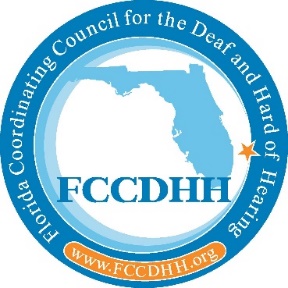 Florida Coordinating Council for the Deaf and Hard of HearingQuarterly MeetingMay 7th 2020Remote Meeting via Conference CallConference Call: 1(888) 585-9008, Conference Room Code: 828-532-954Communication Access Real-time Translation Services: (CART) http://streamtext.net/player?event=FCCDHH FCCDHH Website: www.fccdhh.orgAgenda*All times are approximate and may vary depending on FCCDHH businessThursday, May 7, 2020Thursday, May 7, 20209:00 am - 9:30 am Call to Order: Karen Goldberg, ChairCouncil Member Roll CallWelcome and IntroductionsHousekeepingPlease remember to wait to be recognized by Karen or Gina before speakingPlease remember to state your name before speaking Approval of Minutes from February 6-7, 2020Agenda Adoption9:30 am- 10:00 amDOH Update – Action ItemsTiffany Baylor, FCCDHH Coordinator, Program Assistant 10:00 am – 10:45 amFirst PresenterBrendaly Rodriguez, & Dr. David Lee, Project Co-Leads   University of Miami Project: Building Research Capacity on Hearing Loss Interventions in Hispanic/Latinx Communities10:45 am – 11:00 amBreak11:00 am – 12:00 amSecond PresenterEmergency Management Speaker from NAD (Karen is securing this speaker)12:00 noon – 1:00 pmLunch1:00 pm – 1:30 pmPublic Comments For your convenience, the meeting agenda has been posted on the FCCDHH.org website in advance of the meeting to allow ample time for the public to review and prepare questions/concerns to be addressed during Public Comments portion of the meeting.Robert’s Rules of Order suggests that those offering Public Comments wait until called upon by the Chair before speaking.  Please provide your name, and Florida County prior to speaking, or typing comment, question, or concern into the Chat. 1:30 pm – 2:15 pmElection of Officers for 2020-2021 The Council shall elect a Chair and a Vice-Chair from among the Council members.    2:15 pm – 3:00 pmCommittee UpdatesWeb Committee, Darlene Laibl-Crowe & Debbe Hagner, Co-ChairsEducation, Medical, Outreach, Technology Committee, Gina Halliburton & Cindy Simon, Co-ChairsLegislative Committee, Glenna Ashton, ChairBudget Committee, Cecil Bradley, Chair3:00 pm – 3:15 pmBreak3:15 pm – 4:00 pmDiscussion/Report of challenges faced by Council Member represented Agencies.HLAAFAD RepresentativeALDA RepresentativeIndividual who is Deaf-BlindAG Bell Florida RepresentativeAudiologist RepresentativeDepartment of Children & FamiliesDepartment of EducationDepartment of Elder AffairsFRID Representative4:00 pm – 5:00 pmThird PresenterKathleen Vergara & Lynn Miskiel, The Debbie SchoolUniversity of Miami Debbie Institute’s Auditory Oral Education Program5:00 pm – 6:00pmPublic CommentsFor your convenience, the meeting agenda has been posted on the FCCDHH.org website in advance of the meeting to allow ample time for the public to review and prepare questions/concerns to be addressed during Public Comments portion of the meeting.Robert’s Rules of Order suggests that those offering Public Comments wait until called upon by the Chair before speaking.  Please provide your name, and Florida County prior to speaking, or typing comment, question, or concern into the Chat. 6:00 pm AdjournmentKaren Goldberg, Chair